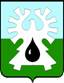 МУНИЦИПАЛЬНОЕ ОБРАЗОВАНИЕ ГОРОД УРАЙХАНТЫ-МАНСИЙСКИЙ АВТОНОМНЫЙ ОКРУГ - ЮГРАДУМА ГОРОДА УРАЙПРОТОКОЛзаседания Думы города Урай шестого созыва28.03.2019                                                                                                          № 2709-00 час.Председательствующий: Александрова Г.П. - председатель Думы города                                                                                  Урай.ПрисутствовалиНа заседании присутствует 15 депутатов, имеется 2 доверенности отсутствующих депутатов (прилагаются).  Двадцать седьмое заседание Думы города Урай является правомочным.На заседании присутствовали: СЛУШАЛИ: О повестке двадцать седьмого заседания Думы города Урай.Докладчик: Александрова Г.П., председатель Думы города Урай.РЕШИЛИ: Утвердить повестку двадцать седьмого заседания Думы города Урай:Результат голосования: единогласно.СЛУШАЛИ: О порядке работы двадцать седьмого заседания Думы  города                         Урай. Докладчик: Александрова Г.П., председатель Думы города    Урай.Выступил Акчурин М.Р. с предложением о проведении 27-го заседания Думы города Урай без перерыва. Попросил поставить предложение на голосование.Председательствующий: поставил на голосование предложение Акчурина М.Р. о проведении 27-го заседания Думы города Урай без перерыва.РЕШИЛИ: Провести 27-е заседание Думы города Урай без перерыва.Результат голосования: «за» - 12 депутатов, «против» – 1 депутат (Жигарев Е.В.), «воздержался» - 2 депутата (Александрова Г.П., Злыгостев С.И.).РЕШИЛИ: Утвердить следующий порядок работы двадцать седьмого заседания Думы города Урай: -  докладчикам по вопросам повестки - до 10 минут;  - выступающим в прениях - до 3х минут; - без перерыва.Результат голосования: единогласно.Баев С.А., председатель комиссии по нормотворчеству, вопросам городского развития и хозяйства озвучил решение комиссии.РЕШИЛИ: Принять проект решения в целом.Результат голосования единогласно.(Решение прилагается)Баев С.А., председатель комиссии по нормотворчеству, вопросам городского развития и хозяйства озвучил решение комиссии.Тулупов А.Ю., председатель комиссии по экономике, бюджету, налогам и муниципальной собственности озвучил решение комиссии.РЕШИЛИ: Принять проект решения в целом.Результат голосования единогласно.(Решение прилагается)(Информация прилагается)Вопросы докладчику задали:Величко А.В. По итогам рейтингового голосования по вопросу выбора общественных территорий, подлежащих благоустройству в первоочередном порядке в 2019-2021г.г., была выбрана территория городской набережной. Какие работы на этой территории запланировано провести в 2019 году?Подбуцкая Е.Н. Будет ли в перечне общественных территорий, подлежащих благоустройству в первоочередном порядке, «Мемориал памяти»?Парфентьева А.А. Дала пояснение по объекту «Мемориал памяти».Александрова Г.П. Об информировании жителей города о финансовой составляющей объектов, которые войдут в перечень общественных территорий при проведении рейтингового голосования.Злыгостев С.И. 1. О состоянии кладбища №3, о его содержании и обустройстве. 2. О необходимости обратить внимание на текущее состояние объектов социального назначения и при формировании плана благоустройства на 2020 год и последующие годы включать содержание данных объектов в планы благоустройства и ремонта.Акчурин М.Р. О реконструкции площади «Планета звезд».Тулупов А.Ю.: О покрытии дорог в частном секторе города асфальтовой крошкой.Выступили:Иванов А.В.  О работе комиссий администрации по вопросам приоритетности ремонтных работ объектов социального назначения.Бабенко А.В., Злыгостев С.И. предложили свои кандидатуры для совместной работы с администрацией города в комиссии  по вопросам потребности в ремонте объектов социального назначения.Александрова Г.П. 1. О целесообразности рассмотрения в конце текущего года плана благоустройства города Урай на следующий год.2. Об опыте муниципальных образований Ханты-Мансийского автономного округа по проведению субботников в зимнее время.Злыгостев С.И. О проведении зимних субботников в местах массового пребывания горожан.Злыгостев С.И. , Моряков В.П. О необходимости благоустройства и ремонта имеющихся объектов в городе.Баев С.А., председатель комиссии по нормотворчеству, вопросам городского развития и хозяйства озвучил решение комиссии.(Информация прилагается)Баев С.А., председатель комиссии по нормотворчеству, вопросам городского развития и хозяйства озвучил решение комиссии.(Информация прилагается)Председательствующий предложил принять информацию к сведению.(Информация прилагается)Баев С.А., председатель комиссии по нормотворчеству, вопросам городского развития и хозяйства озвучил решение комиссии.(Информация прилагается)Баев С.А., председатель комиссии по нормотворчеству, вопросам городского развития и хозяйства озвучил решение комиссии.(Информация прилагается)Величко А.В., председатель комиссии по социальной политике озвучил решение комиссии.Выступил Закирзянов Т.Р. Высказал слова благодарности за работу руководителю и сотрудникам БУ ХМАО-Югры «Урайский комплексный центр социального обслуживания населения» и за содержательный доклад.(Информация прилагается)Величко А.В., председатель комиссии по социальной политике озвучил решение комиссии.Баев С.А., председатель комиссии по нормотворчеству, вопросам городского развития и хозяйства озвучил решение комиссии.Тулупов А.Ю., председатель комиссии по экономике, бюджету, налогам и муниципальной собственности озвучил решение комиссии.(Решение прилагается)Баев С.А., председатель комиссии по нормотворчеству, вопросам городского развития и хозяйства озвучил решение комиссии.Тулупов А.Ю., председатель комиссии по экономике, бюджету, налогам и муниципальной собственности озвучил решение комиссии.(Решение прилагается)Величко А.В., председатель комиссии по социальной политике озвучил решение комиссии.(Решение прилагается)(Информация прилагается)Величко А.В., председатель комиссии по социальной политике озвучил решение комиссии.(Информация прилагается)Тулупов А.Ю., председатель комиссии по экономике, бюджету, налогам и муниципальной собственности озвучил решение комиссии.(Информация прилагается)Александрова Г.П., председатель комиссии по Регламенту, вопросам депутатской деятельности, этики наградам озвучил решение комиссии.(Решение прилагается)Акчурин М.Р. О посещении депутатами по окончании 27-го заседания Думы Соборной мечети города.Бабенко А.В. О приеме депутатов жителей города на избирательных участках 28.03.2019.Александрова Г.П. 1. О приглашении депутатов на торжественное открытие Культурно – исторического центра.2. О кампании по заполнению и представлению  справок о доходах, расходах, об имуществе и обязательствах имущественного характера за 2018 год. 3. О поступившем письме генерального директора ОАО «Дорожник» и его рассмотрении на заседании комиссии по экономике, бюджету, налогам и муниципальной собственности Думы города.Подбуцкая Е.Н. Выступила с предложением о проведении депутатами приемов избирателей в Культурно - историческом центре  города.Злыгостев С.И. Поддержал предложение Подбуцкой Е.Н.Председатель Думы города Урай                                         Г.П. Александровадепутаты:Акчурин М.Р.,Бабенко А.В.,Баев С.А.,Величко А.В.,Жигарев Е.В.,Закирзянов Т.Р.,Злыгостев С.И.,Кочемазов А.В.,Моряков В.П.,Перевозкина Л.Ф.,Подбуцкая Е.Н.,Свиридов Д.П.,Стадухина М.И.,Тулупов А.Ю.Отсутствовали депутаты:Зайцев В.И. - отпуск (доверенность Бабенко А.В.),Мазитов Р.З. - командировка (доверенность Злыгостеву С.И.).Иванов А.В.-глава города Урай,Козлов И.А.-заместитель главы города Урай,Круглова С.В.-заместитель главы города Урай,Ануфриева Н.П.-исполняющий обязанности начальника управления по организационным вопросам и кадрам администрации города Урай,Белова С.В.-начальник управления по учету и распределению муниципального жилого фонда администрации города Урай,Гарифов В.Р.-председатель комитета по управлению муниципальным имуществом администрации города Урай,Журавлева Н.Н.-директор бюджетного учреждения Ханты-Мансийского автономного округа – Югры «Урайский комплексный центр социального обслуживания населения»,Казанцева О.М.-начальник службы планирования доходов Комитета по финансам администрации города Урай,Кащеева У.В.-начальник управления по культуре и социальным вопросам администрации города Урай,Кузьменко В.С.-ведущий инженер управления по информационным технологиям и связи,Макаров С.Г.-директор муниципального казенного учреждения «Управление капитального строительства г. Урай»,Мовчан О.В.-начальник правового управления администрации города Урай,Мядель И.А.-председатель Контольно - счетной палаты города Урай,Парфентьева А.А.-директор муниципального казенного учреждения «Управление градостроительства, землепользования и природопользования города Урай»,Пилявская С.В.-начальник территориального отдела - главный государственный санитарный врач по городу Урай и Кондинскому району,Туманский П.П.-исполняющий обязанности прокурора города Урай,Уланова Л.В.-начальник управления экономики, анализа и прогнозирования администрации города Урай,Шаров А.Ю.-помощник депутата Думы Ханты - Мансийского автономного округа - Югры Сазонова О.А., помощник депутата Думы города Урай Бабенко А.В.,Коломиец А.В.-старший инспектор аппарата Думы города Урай,Лысюк Д.А.-пресс-секретарь председателя Думы города Урай,Чемогина Л.Л.-руководитель аппарата Думы города Урай,представители средств массовой информации (ТРК «Спектр+» ООО «Медиа-холдинг «Западная Сибирь»).представители средств массовой информации (ТРК «Спектр+» ООО «Медиа-холдинг «Западная Сибирь»).представители средств массовой информации (ТРК «Спектр+» ООО «Медиа-холдинг «Западная Сибирь»).О внесении изменений в устав города Урай.Докладчик: Мовчан Ольга Владимировна, начальник правового управления администрации города Урай.Об установлении предельного срока рассрочки оплаты недвижимого имущества, находящегося в муниципальной собственности и приобретаемого субъектами малого и среднего предпринимательства при реализации преимущественного права на приобретение арендуемого недвижимого имущества.Докладчик: Туманский Павел Петрович, исполняющий обязанности прокурора города Урай.Содокладчик: Гарифов Вадим Рафаилович, председатель комитета по управлению муниципальным имуществом администрации города Урай.О плане благоустройства города Урай на 2019-2021 г.г.Докладчик: Козлов Игорь Анатольевич, заместитель главы  города Урай.О выполнении администрацией города вопроса местного значения о водоснабжении населения, водоотведении в пределах полномочий, установленных законодательством Российской Федерации.Докладчик: Козлов Игорь Анатольевич, заместитель главы  города Урай.Об обеспечении  санитарно-эпидемиологического благополучия на территории города Урай в 2018 году.Докладчик: Пилявская Светлана Владимировна, начальник территориального отдела - главный государственный санитарный врач по городу Урай и Кондинскому району.О ходе реализации программы «Комплексное развитие социальной инфраструктуры муниципального образования город Урай» на 2018-2028 годы в 2018 году. Докладчик: Парфентьева Алла Александровна, директор муниципального казенного учреждения «Управление градостроительства, землепользования и природопользования города Урай».О ходе реализации программы «Улучшение жилищных условий граждан, проживающих на территории муниципального образовании город Урай на 2016-2018 годы» в 2018 году. Докладчик: Белова Светлана Викторовна, начальник управления по учету и распределению муниципального жилого фонда администрации города Урай.Содокладчик: Макаров Сергей Геннадьевич, директор муниципального казенного учреждения «Управление капитального строительства г. Урай».Об организации работы по социальной  реабилитации и абилитации инвалидов, детей-инвалидов в  БУ ХМАО-Югры «Урайский комплексный центр социального обслуживания населения». Докладчик: Журавлева Надежда Николаевна, директор бюджетного учреждения Ханты-Мансийского автономного округа – Югры «Урайский комплексный центр социального обслуживания населения».О выполнении администрацией города вопроса местного значения о создании условий для организации досуга и обеспечения жителей городского округа услугами организаций культуры (в т.ч. к-во кружков, творческих коллективов, наполняемость, показатели их работы).Докладчик: Кащеева Ульяна Викторовна, начальник управления по культуре и социальным вопросам администрации города Урай.О внесении изменения в решение Думы города Урай «О единовременной поощрительной выплате при назначении пенсии за выслугу лет лицам, замещавшим муниципальные должности в городе Урай».Докладчик: Уланова Лариса Викторовна, начальник управления экономики, анализа и прогнозирования администрации города Урай.О внесении изменений в решение Думы города Урай «О порядке, размерах и условиях предоставления гарантий лицам, замещающим муниципальные должности на постоянной основе в городе Урай».Докладчик: Уланова Лариса Викторовна, начальник управления экономики, анализа и прогнозирования администрации города Урай.О согласовании кандидатур для занесения на городскую Доску Почета.Докладчик: Ануфриева Наталья Петровна, исполняющий обязанности начальника управления по организационным вопросам и кадрам администрации города Урай.О выполнении рекомендации Думы города Урай от 22.11.2018 года (о введении штатных единиц по работе с молодежью, в соответствии с базовым перечнем по вопросам молодежной политики).Докладчик: Круглова Светлана Вячеславовна, заместитель главы города Урай.О снижении налоговой нагрузки на субъекты малого и среднего предпринимательства (Письмо уполномоченного по защите прав предпринимателей в Ханты - Мансийском автономном округе - Югре).Докладчик: Казанцева Олеся Михайловна, начальник службы планирования доходов Комитета по финансам администрации города Урай. О награждении Почётной грамотой Думы города Урай.Докладчик: Александрова Галина Петровна, председатель постоянной комиссии по Регламенту, вопросам депутатской деятельности, этики и наградам, председатель Думы города Урай.Разное.СЛУШАЛИ 1:О внесении изменений в устав города Урай.О внесении изменений в устав города Урай.СЛУШАЛИ 1:Докладчик: Мовчан Ольга Владимировна, начальник правового управления администрации города Урай.СЛУШАЛИ 2:Об установлении предельного срока рассрочки оплаты недвижимого имущества, находящегося в муниципальной собственности и приобретаемого субъектами малого и среднего предпринимательства при реализации преимущественного права на приобретение арендуемого недвижимого имущества.Об установлении предельного срока рассрочки оплаты недвижимого имущества, находящегося в муниципальной собственности и приобретаемого субъектами малого и среднего предпринимательства при реализации преимущественного права на приобретение арендуемого недвижимого имущества.Об установлении предельного срока рассрочки оплаты недвижимого имущества, находящегося в муниципальной собственности и приобретаемого субъектами малого и среднего предпринимательства при реализации преимущественного права на приобретение арендуемого недвижимого имущества.Докладчик: Туманский Павел Петрович, исполняющий обязанности прокурора города Урай.Туманский Павел Петрович, исполняющий обязанности прокурора города Урай.Содокладчик:Содокладчик:Гарифов Вадим Рафаилович, председатель комитета по управлению муниципальным имуществом администрации города Урай.СЛУШАЛИ 3:О плане благоустройства города Урай на 2019-2021 г.г.О плане благоустройства города Урай на 2019-2021 г.г.Докладчик:Козлов Игорь Анатольевич, заместитель главы  города Урай.РЕШИЛИ:Информацию принять к сведению.Результат голосования: единогласно.СЛУШАЛИ 4:О выполнении администрацией города вопроса местного значения о водоснабжении населения, водоотведении в пределах полномочий, установленных законодательством Российской Федерации.О выполнении администрацией города вопроса местного значения о водоснабжении населения, водоотведении в пределах полномочий, установленных законодательством Российской Федерации.СЛУШАЛИ 4:Докладчик: Козлов Игорь Анатольевич, заместитель главы  города Урай.РЕШИЛИ:Информацию принять к сведению.Результат голосования: единогласно.СЛУШАЛИ 5:Об обеспечении  санитарно-эпидемиологического благополучия на территории города Урай в 2018 году.Об обеспечении  санитарно-эпидемиологического благополучия на территории города Урай в 2018 году.СЛУШАЛИ 5:Докладчик:Пилявская Светлана Владимировна, начальник территориального отдела - главный государственный санитарный врач по городу Урай и Кондинскому району.РЕШИЛИ:                             Информацию принять к сведению.Результат голосования: единогласно.СЛУШАЛИ 6:О ходе реализации программы «Комплексное развитие социальной инфраструктуры муниципального образования город Урай» на 2018-2028 годы в 2018 году. О ходе реализации программы «Комплексное развитие социальной инфраструктуры муниципального образования город Урай» на 2018-2028 годы в 2018 году. СЛУШАЛИ 6:Докладчики:Парфентьева Алла Александровна, директор муниципального казенного учреждения «Управление градостроительства, землепользования и природопользования города Урай».РЕШИЛИ:                             Информацию принять к сведению.Результат голосования: единогласно.СЛУШАЛИ 7:О ходе реализации программы «Улучшение жилищных условий граждан, проживающих на территории муниципального образовании город Урай на 2016-2018 годы» в 2018 году.О ходе реализации программы «Улучшение жилищных условий граждан, проживающих на территории муниципального образовании город Урай на 2016-2018 годы» в 2018 году.О ходе реализации программы «Улучшение жилищных условий граждан, проживающих на территории муниципального образовании город Урай на 2016-2018 годы» в 2018 году.СЛУШАЛИ 7:Докладчики:Белова Светлана Викторовна, начальник управления по учету и распределению муниципального жилого фонда администрации города Урай.Белова Светлана Викторовна, начальник управления по учету и распределению муниципального жилого фонда администрации города Урай.Содокладчик:Содокладчик:Макаров Сергей Геннадьевич, директор муниципального казенного учреждения «Управление капитального строительства г. Урай».РЕШИЛИ:                             Информацию принять к сведению.Результат голосования: единогласно.СЛУШАЛИ 8:Об организации работы по социальной  реабилитации и абилитации инвалидов, детей-инвалидов в  БУ ХМАО-Югры «Урайский комплексный центр социального обслуживания населения». Об организации работы по социальной  реабилитации и абилитации инвалидов, детей-инвалидов в  БУ ХМАО-Югры «Урайский комплексный центр социального обслуживания населения». СЛУШАЛИ 8:Докладчики:Журавлева Надежда Николаевна, директор бюджетного учреждения Ханты-Мансийского автономного округа – Югры «Урайский комплексный центр социального обслуживания населения».РЕШИЛИ:                             Информацию принять к сведению.Результат голосования: единогласно.СЛУШАЛИ 9:О выполнении администрацией города вопроса местного значения о создании условий для организации досуга и обеспечения жителей городского округа услугами организаций культуры (в т.ч. к-во кружков, творческих коллективов, наполняемость, показатели их работы).О выполнении администрацией города вопроса местного значения о создании условий для организации досуга и обеспечения жителей городского округа услугами организаций культуры (в т.ч. к-во кружков, творческих коллективов, наполняемость, показатели их работы).СЛУШАЛИ 9:Докладчики:Кащеева Ульяна Викторовна, начальник управления по культуре и социальным вопросам администрации города Урай.РЕШИЛИ:                             Информацию принять к сведению.Результат голосования: единогласно.СЛУШАЛИ 10:О внесении изменения в решение Думы города Урай «О единовременной поощрительной выплате при назначении пенсии за выслугу лет лицам, замещавшим муниципальные должности в городе Урай».О внесении изменения в решение Думы города Урай «О единовременной поощрительной выплате при назначении пенсии за выслугу лет лицам, замещавшим муниципальные должности в городе Урай».СЛУШАЛИ 10:Докладчик:Уланова Лариса Викторовна, начальник управления экономики, анализа и прогнозирования администрации города Урай.РЕШИЛИ:                             Принять проект решения в целом.Результат голосования единогласно.СЛУШАЛИ 11:О внесении изменений в решение Думы города Урай «О порядке, размерах и условиях предоставления гарантий лицам, замещающим муниципальные должности на постоянной основе в городе Урай».О внесении изменений в решение Думы города Урай «О порядке, размерах и условиях предоставления гарантий лицам, замещающим муниципальные должности на постоянной основе в городе Урай».СЛУШАЛИ 11:Докладчик:Уланова Лариса Викторовна, начальник управления экономики, анализа и прогнозирования администрации города Урай.РЕШИЛИ:                             Принять проект решения в целом.Результат голосования единогласно.СЛУШАЛИ 12:О согласовании кандидатур для занесения на городскую Доску Почета.О согласовании кандидатур для занесения на городскую Доску Почета.СЛУШАЛИ 12:Докладчик:Ануфриева Наталья Петровна, исполняющий обязанности начальника управления по организационным вопросам и кадрам администрации города Урай.РЕШИЛИ:                             Принять проект решения в целом.Результат голосования единогласно.СЛУШАЛИ 13:О выполнении рекомендации Думы города Урай от 22.11.2018 года (о введении штатных единиц по работе с молодежью, в соответствии с базовым перечнем по вопросам молодежной политики).О выполнении рекомендации Думы города Урай от 22.11.2018 года (о введении штатных единиц по работе с молодежью, в соответствии с базовым перечнем по вопросам молодежной политики).СЛУШАЛИ 13:Докладчик:Круглова Светлана Вячеславовна, заместитель главы города Урай.РЕШИЛИ:                             1. Информацию принять к сведению.2. Рекомендацию Думы города Урай от 22.11.2018 года снять с контроля.Результат голосования единогласно.СЛУШАЛИ 14:О снижении налоговой нагрузки на субъекты малого и среднего предпринимательства (Письмо уполномоченного по защите прав предпринимателей в Ханты - Мансийском автономном округе - Югре).О снижении налоговой нагрузки на субъекты малого и среднего предпринимательства (Письмо уполномоченного по защите прав предпринимателей в Ханты - Мансийском автономном округе - Югре).СЛУШАЛИ 14:Докладчик:Казанцева Олеся Михайловна, начальник службы планирования доходов Комитета по финансам администрации города Урай.РЕШИЛИ:                             Не поддерживать инициативу уполномоченного по защите прав предпринимателей в Ханты - Мансийском автономном округе - Югре о снижении налоговой нагрузки на субъекты малого и среднего предпринимательства.Результат голосования единогласно.СЛУШАЛИ 15:О награждении Почётной грамотой Думы города Урай.О награждении Почётной грамотой Думы города Урай.СЛУШАЛИ 15:Докладчик:Александрова Галина Петровна, председатель постоянной комиссии по Регламенту, вопросам депутатской деятельности, этики и наградам, председатель Думы города Урай.РЕШИЛИ:                             Принять проект решения в целом.Результат голосования единогласно.СЛУШАЛИ 16:Разное. 